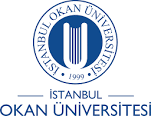 DERS İÇERİKLERİÇEV501Çeviribilime Giriş 30310Bu ders, Çeviribilimdeki çağdaş kuramsal yaklaşım ve yöntemleri tarihsel bir bakış açısıyla ele alır. Ağırlıklı olarak işlevsel ve betimleyici yaklaşımlar incelenir.Bu ders, Çeviribilimdeki çağdaş kuramsal yaklaşım ve yöntemleri tarihsel bir bakış açısıyla ele alır. Ağırlıklı olarak işlevsel ve betimleyici yaklaşımlar incelenir.Bu ders, Çeviribilimdeki çağdaş kuramsal yaklaşım ve yöntemleri tarihsel bir bakış açısıyla ele alır. Ağırlıklı olarak işlevsel ve betimleyici yaklaşımlar incelenir.Bu ders, Çeviribilimdeki çağdaş kuramsal yaklaşım ve yöntemleri tarihsel bir bakış açısıyla ele alır. Ağırlıklı olarak işlevsel ve betimleyici yaklaşımlar incelenir.Bu ders, Çeviribilimdeki çağdaş kuramsal yaklaşım ve yöntemleri tarihsel bir bakış açısıyla ele alır. Ağırlıklı olarak işlevsel ve betimleyici yaklaşımlar incelenir.Bu ders, Çeviribilimdeki çağdaş kuramsal yaklaşım ve yöntemleri tarihsel bir bakış açısıyla ele alır. Ağırlıklı olarak işlevsel ve betimleyici yaklaşımlar incelenir.ÇEV511Çeviri Amaçlı Metin Çözümlemesi 30310Bu ders, metinleri bir çeviri amacı doğrultusunda çözümleme ve yeniden kurgulama becerisini geliştirir. Çeviri sürecinde metinlere kuramsal ve işlevsel biçimde nasıl yaklaşılabileceğini, farklı metin türlerindeki unsurları çözümlemek için yöntemsel seçenekleri ve çeviri sürecinde metinleri yeniden oluşturma koşullarını ele alır.Bu ders, metinleri bir çeviri amacı doğrultusunda çözümleme ve yeniden kurgulama becerisini geliştirir. Çeviri sürecinde metinlere kuramsal ve işlevsel biçimde nasıl yaklaşılabileceğini, farklı metin türlerindeki unsurları çözümlemek için yöntemsel seçenekleri ve çeviri sürecinde metinleri yeniden oluşturma koşullarını ele alır.Bu ders, metinleri bir çeviri amacı doğrultusunda çözümleme ve yeniden kurgulama becerisini geliştirir. Çeviri sürecinde metinlere kuramsal ve işlevsel biçimde nasıl yaklaşılabileceğini, farklı metin türlerindeki unsurları çözümlemek için yöntemsel seçenekleri ve çeviri sürecinde metinleri yeniden oluşturma koşullarını ele alır.Bu ders, metinleri bir çeviri amacı doğrultusunda çözümleme ve yeniden kurgulama becerisini geliştirir. Çeviri sürecinde metinlere kuramsal ve işlevsel biçimde nasıl yaklaşılabileceğini, farklı metin türlerindeki unsurları çözümlemek için yöntemsel seçenekleri ve çeviri sürecinde metinleri yeniden oluşturma koşullarını ele alır.Bu ders, metinleri bir çeviri amacı doğrultusunda çözümleme ve yeniden kurgulama becerisini geliştirir. Çeviri sürecinde metinlere kuramsal ve işlevsel biçimde nasıl yaklaşılabileceğini, farklı metin türlerindeki unsurları çözümlemek için yöntemsel seçenekleri ve çeviri sürecinde metinleri yeniden oluşturma koşullarını ele alır.Bu ders, metinleri bir çeviri amacı doğrultusunda çözümleme ve yeniden kurgulama becerisini geliştirir. Çeviri sürecinde metinlere kuramsal ve işlevsel biçimde nasıl yaklaşılabileceğini, farklı metin türlerindeki unsurları çözümlemek için yöntemsel seçenekleri ve çeviri sürecinde metinleri yeniden oluşturma koşullarını ele alır.ÇEV521Türkiye’de Yayıncılık ve Editörlük Tarihi I 30310Bu ders, yayıncılar, matbaalar, perakende satış mağazaları, promosyon ve tasarım gibi konulara odaklanarak Türkiye'deki yayıncılık sektörünü incelemektedir. Öğrencilerin ileride çevirmen ya da çeviri editör olarak çalışacakları sektörün işleyişini ayrıntılı olarak anlamalarını amaçlamaktadır. Derste sektörün geçmiş ve güncel uygulamaları örneklerle ve sektörel ziyaretlerle tartışılır.Bu ders, yayıncılar, matbaalar, perakende satış mağazaları, promosyon ve tasarım gibi konulara odaklanarak Türkiye'deki yayıncılık sektörünü incelemektedir. Öğrencilerin ileride çevirmen ya da çeviri editör olarak çalışacakları sektörün işleyişini ayrıntılı olarak anlamalarını amaçlamaktadır. Derste sektörün geçmiş ve güncel uygulamaları örneklerle ve sektörel ziyaretlerle tartışılır.Bu ders, yayıncılar, matbaalar, perakende satış mağazaları, promosyon ve tasarım gibi konulara odaklanarak Türkiye'deki yayıncılık sektörünü incelemektedir. Öğrencilerin ileride çevirmen ya da çeviri editör olarak çalışacakları sektörün işleyişini ayrıntılı olarak anlamalarını amaçlamaktadır. Derste sektörün geçmiş ve güncel uygulamaları örneklerle ve sektörel ziyaretlerle tartışılır.Bu ders, yayıncılar, matbaalar, perakende satış mağazaları, promosyon ve tasarım gibi konulara odaklanarak Türkiye'deki yayıncılık sektörünü incelemektedir. Öğrencilerin ileride çevirmen ya da çeviri editör olarak çalışacakları sektörün işleyişini ayrıntılı olarak anlamalarını amaçlamaktadır. Derste sektörün geçmiş ve güncel uygulamaları örneklerle ve sektörel ziyaretlerle tartışılır.Bu ders, yayıncılar, matbaalar, perakende satış mağazaları, promosyon ve tasarım gibi konulara odaklanarak Türkiye'deki yayıncılık sektörünü incelemektedir. Öğrencilerin ileride çevirmen ya da çeviri editör olarak çalışacakları sektörün işleyişini ayrıntılı olarak anlamalarını amaçlamaktadır. Derste sektörün geçmiş ve güncel uygulamaları örneklerle ve sektörel ziyaretlerle tartışılır.Bu ders, yayıncılar, matbaalar, perakende satış mağazaları, promosyon ve tasarım gibi konulara odaklanarak Türkiye'deki yayıncılık sektörünü incelemektedir. Öğrencilerin ileride çevirmen ya da çeviri editör olarak çalışacakları sektörün işleyişini ayrıntılı olarak anlamalarını amaçlamaktadır. Derste sektörün geçmiş ve güncel uygulamaları örneklerle ve sektörel ziyaretlerle tartışılır.ÇEV522Dünya Çeviri Tarihi Üzerine Söylemler3037Bu ders, Batı-odaklı çeviri tarihinden farklı olarak, Doğu’dan Batı’ya çeşitli kültürlerdeki çeviri etkinliklerinin tarihsel, kuramsal / kavramsal yönlerine odaklanır. Çevirinin, kültüre özgü yönlerini karşılaştırmalı bir bakış açısıyla anlamayı ve incelemeyi amaçlar.Bu ders, Batı-odaklı çeviri tarihinden farklı olarak, Doğu’dan Batı’ya çeşitli kültürlerdeki çeviri etkinliklerinin tarihsel, kuramsal / kavramsal yönlerine odaklanır. Çevirinin, kültüre özgü yönlerini karşılaştırmalı bir bakış açısıyla anlamayı ve incelemeyi amaçlar.Bu ders, Batı-odaklı çeviri tarihinden farklı olarak, Doğu’dan Batı’ya çeşitli kültürlerdeki çeviri etkinliklerinin tarihsel, kuramsal / kavramsal yönlerine odaklanır. Çevirinin, kültüre özgü yönlerini karşılaştırmalı bir bakış açısıyla anlamayı ve incelemeyi amaçlar.Bu ders, Batı-odaklı çeviri tarihinden farklı olarak, Doğu’dan Batı’ya çeşitli kültürlerdeki çeviri etkinliklerinin tarihsel, kuramsal / kavramsal yönlerine odaklanır. Çevirinin, kültüre özgü yönlerini karşılaştırmalı bir bakış açısıyla anlamayı ve incelemeyi amaçlar.Bu ders, Batı-odaklı çeviri tarihinden farklı olarak, Doğu’dan Batı’ya çeşitli kültürlerdeki çeviri etkinliklerinin tarihsel, kuramsal / kavramsal yönlerine odaklanır. Çevirinin, kültüre özgü yönlerini karşılaştırmalı bir bakış açısıyla anlamayı ve incelemeyi amaçlar.Bu ders, Batı-odaklı çeviri tarihinden farklı olarak, Doğu’dan Batı’ya çeşitli kültürlerdeki çeviri etkinliklerinin tarihsel, kuramsal / kavramsal yönlerine odaklanır. Çevirinin, kültüre özgü yönlerini karşılaştırmalı bir bakış açısıyla anlamayı ve incelemeyi amaçlar.ÇEV506Çeviribilimde Araştırma Yöntemleri3038Bu ders, Çeviribilimdeki güncel araştırma alanlarını ve yöntemlerini inceler. İşlevsel ve betimleyici yaklaşımları uygun bir araştırma projesiyle ilikilendirmeyi amaçlamaktadır. Ayrıca öğrencinin bir araştırma projesi hazırlaması beklenir. Ders şu aşamaları kapsar: (i) araştırma konusunu seçme, (ii) araştırmayı planlama, (iii) araştırma önerisini sunma, (iv) verimli ve etkili araştırma tekniklerini kullanma. Ayrıca araştırma yazımı, bibliyografya ve alıntı sistemlerindeki temel ilkeler de tartışılmaktadır. Bu ders, Çeviribilimdeki güncel araştırma alanlarını ve yöntemlerini inceler. İşlevsel ve betimleyici yaklaşımları uygun bir araştırma projesiyle ilikilendirmeyi amaçlamaktadır. Ayrıca öğrencinin bir araştırma projesi hazırlaması beklenir. Ders şu aşamaları kapsar: (i) araştırma konusunu seçme, (ii) araştırmayı planlama, (iii) araştırma önerisini sunma, (iv) verimli ve etkili araştırma tekniklerini kullanma. Ayrıca araştırma yazımı, bibliyografya ve alıntı sistemlerindeki temel ilkeler de tartışılmaktadır. Bu ders, Çeviribilimdeki güncel araştırma alanlarını ve yöntemlerini inceler. İşlevsel ve betimleyici yaklaşımları uygun bir araştırma projesiyle ilikilendirmeyi amaçlamaktadır. Ayrıca öğrencinin bir araştırma projesi hazırlaması beklenir. Ders şu aşamaları kapsar: (i) araştırma konusunu seçme, (ii) araştırmayı planlama, (iii) araştırma önerisini sunma, (iv) verimli ve etkili araştırma tekniklerini kullanma. Ayrıca araştırma yazımı, bibliyografya ve alıntı sistemlerindeki temel ilkeler de tartışılmaktadır. Bu ders, Çeviribilimdeki güncel araştırma alanlarını ve yöntemlerini inceler. İşlevsel ve betimleyici yaklaşımları uygun bir araştırma projesiyle ilikilendirmeyi amaçlamaktadır. Ayrıca öğrencinin bir araştırma projesi hazırlaması beklenir. Ders şu aşamaları kapsar: (i) araştırma konusunu seçme, (ii) araştırmayı planlama, (iii) araştırma önerisini sunma, (iv) verimli ve etkili araştırma tekniklerini kullanma. Ayrıca araştırma yazımı, bibliyografya ve alıntı sistemlerindeki temel ilkeler de tartışılmaktadır. Bu ders, Çeviribilimdeki güncel araştırma alanlarını ve yöntemlerini inceler. İşlevsel ve betimleyici yaklaşımları uygun bir araştırma projesiyle ilikilendirmeyi amaçlamaktadır. Ayrıca öğrencinin bir araştırma projesi hazırlaması beklenir. Ders şu aşamaları kapsar: (i) araştırma konusunu seçme, (ii) araştırmayı planlama, (iii) araştırma önerisini sunma, (iv) verimli ve etkili araştırma tekniklerini kullanma. Ayrıca araştırma yazımı, bibliyografya ve alıntı sistemlerindeki temel ilkeler de tartışılmaktadır. Bu ders, Çeviribilimdeki güncel araştırma alanlarını ve yöntemlerini inceler. İşlevsel ve betimleyici yaklaşımları uygun bir araştırma projesiyle ilikilendirmeyi amaçlamaktadır. Ayrıca öğrencinin bir araştırma projesi hazırlaması beklenir. Ders şu aşamaları kapsar: (i) araştırma konusunu seçme, (ii) araştırmayı planlama, (iii) araştırma önerisini sunma, (iv) verimli ve etkili araştırma tekniklerini kullanma. Ayrıca araştırma yazımı, bibliyografya ve alıntı sistemlerindeki temel ilkeler de tartışılmaktadır. ÇEV528Çeviri Eleştirisine Yaklaşımlar3037Bu ders bir önceki dönem "Çeviri Çalışmalarına Giriş" dersinde edinilen teorik altyapıyı kullanır. Çeşitli türlerdeki çevrilmiş metinlerin eleştirisi, betimleyici ve analitik bir bakış açısıyla incelenir. Ders süresince öğrencilerden çeviri eleştirisi ile ilgili etkinlikler yapmaları beklenir.Bu ders bir önceki dönem "Çeviri Çalışmalarına Giriş" dersinde edinilen teorik altyapıyı kullanır. Çeşitli türlerdeki çevrilmiş metinlerin eleştirisi, betimleyici ve analitik bir bakış açısıyla incelenir. Ders süresince öğrencilerden çeviri eleştirisi ile ilgili etkinlikler yapmaları beklenir.Bu ders bir önceki dönem "Çeviri Çalışmalarına Giriş" dersinde edinilen teorik altyapıyı kullanır. Çeşitli türlerdeki çevrilmiş metinlerin eleştirisi, betimleyici ve analitik bir bakış açısıyla incelenir. Ders süresince öğrencilerden çeviri eleştirisi ile ilgili etkinlikler yapmaları beklenir.Bu ders bir önceki dönem "Çeviri Çalışmalarına Giriş" dersinde edinilen teorik altyapıyı kullanır. Çeşitli türlerdeki çevrilmiş metinlerin eleştirisi, betimleyici ve analitik bir bakış açısıyla incelenir. Ders süresince öğrencilerden çeviri eleştirisi ile ilgili etkinlikler yapmaları beklenir.Bu ders bir önceki dönem "Çeviri Çalışmalarına Giriş" dersinde edinilen teorik altyapıyı kullanır. Çeşitli türlerdeki çevrilmiş metinlerin eleştirisi, betimleyici ve analitik bir bakış açısıyla incelenir. Ders süresince öğrencilerden çeviri eleştirisi ile ilgili etkinlikler yapmaları beklenir.Bu ders bir önceki dönem "Çeviri Çalışmalarına Giriş" dersinde edinilen teorik altyapıyı kullanır. Çeşitli türlerdeki çevrilmiş metinlerin eleştirisi, betimleyici ve analitik bir bakış açısıyla incelenir. Ders süresince öğrencilerden çeviri eleştirisi ile ilgili etkinlikler yapmaları beklenir.ÇEV570Seminer0000Bu ders, alanla ilgili seçilmiş konularda düzenlenen seminerleri içerir.Bu ders, alanla ilgili seçilmiş konularda düzenlenen seminerleri içerir.Bu ders, alanla ilgili seçilmiş konularda düzenlenen seminerleri içerir.Bu ders, alanla ilgili seçilmiş konularda düzenlenen seminerleri içerir.Bu ders, alanla ilgili seçilmiş konularda düzenlenen seminerleri içerir.Bu ders, alanla ilgili seçilmiş konularda düzenlenen seminerleri içerir.ÇEV571Tez Çalışması0006021 kredilik derslerini tamamlayan ve başarılı olan öğrenciler, Enstitü tarafından resmi olarak belirlenen danışmanlarının gözetiminde tez araştırmasına başlarlar. Danışman atanmadan önce, öğrenciler resmi prosedürler için bir araştırma konusu ve başlık belirlemiş olmalıdır.21 kredilik derslerini tamamlayan ve başarılı olan öğrenciler, Enstitü tarafından resmi olarak belirlenen danışmanlarının gözetiminde tez araştırmasına başlarlar. Danışman atanmadan önce, öğrenciler resmi prosedürler için bir araştırma konusu ve başlık belirlemiş olmalıdır.21 kredilik derslerini tamamlayan ve başarılı olan öğrenciler, Enstitü tarafından resmi olarak belirlenen danışmanlarının gözetiminde tez araştırmasına başlarlar. Danışman atanmadan önce, öğrenciler resmi prosedürler için bir araştırma konusu ve başlık belirlemiş olmalıdır.21 kredilik derslerini tamamlayan ve başarılı olan öğrenciler, Enstitü tarafından resmi olarak belirlenen danışmanlarının gözetiminde tez araştırmasına başlarlar. Danışman atanmadan önce, öğrenciler resmi prosedürler için bir araştırma konusu ve başlık belirlemiş olmalıdır.21 kredilik derslerini tamamlayan ve başarılı olan öğrenciler, Enstitü tarafından resmi olarak belirlenen danışmanlarının gözetiminde tez araştırmasına başlarlar. Danışman atanmadan önce, öğrenciler resmi prosedürler için bir araştırma konusu ve başlık belirlemiş olmalıdır.21 kredilik derslerini tamamlayan ve başarılı olan öğrenciler, Enstitü tarafından resmi olarak belirlenen danışmanlarının gözetiminde tez araştırmasına başlarlar. Danışman atanmadan önce, öğrenciler resmi prosedürler için bir araştırma konusu ve başlık belirlemiş olmalıdır.ÇEV557Sosyal Bilimler Metinleri Çevirisi30310Bu ders sosyal bilim metinlerinin çeviri sürecine odaklanmaktadır. Çeviri sürecinde teorik yaklaşımlar ve stratejiler geliştirmeyi ve onları bir meta-perspektif kazandırmayı hedefler. Sosyal bilim metinlerinin çevrilmesi için gerekli yaklaşımlar, örnek metinler ve bunların çevirileri üzerinden incelenir. Öğrencilerden ayrıca kendi çevirilerini ve süreçlerini paylaşmaları ve tartışmaları beklenir.Bu ders sosyal bilim metinlerinin çeviri sürecine odaklanmaktadır. Çeviri sürecinde teorik yaklaşımlar ve stratejiler geliştirmeyi ve onları bir meta-perspektif kazandırmayı hedefler. Sosyal bilim metinlerinin çevrilmesi için gerekli yaklaşımlar, örnek metinler ve bunların çevirileri üzerinden incelenir. Öğrencilerden ayrıca kendi çevirilerini ve süreçlerini paylaşmaları ve tartışmaları beklenir.Bu ders sosyal bilim metinlerinin çeviri sürecine odaklanmaktadır. Çeviri sürecinde teorik yaklaşımlar ve stratejiler geliştirmeyi ve onları bir meta-perspektif kazandırmayı hedefler. Sosyal bilim metinlerinin çevrilmesi için gerekli yaklaşımlar, örnek metinler ve bunların çevirileri üzerinden incelenir. Öğrencilerden ayrıca kendi çevirilerini ve süreçlerini paylaşmaları ve tartışmaları beklenir.Bu ders sosyal bilim metinlerinin çeviri sürecine odaklanmaktadır. Çeviri sürecinde teorik yaklaşımlar ve stratejiler geliştirmeyi ve onları bir meta-perspektif kazandırmayı hedefler. Sosyal bilim metinlerinin çevrilmesi için gerekli yaklaşımlar, örnek metinler ve bunların çevirileri üzerinden incelenir. Öğrencilerden ayrıca kendi çevirilerini ve süreçlerini paylaşmaları ve tartışmaları beklenir.Bu ders sosyal bilim metinlerinin çeviri sürecine odaklanmaktadır. Çeviri sürecinde teorik yaklaşımlar ve stratejiler geliştirmeyi ve onları bir meta-perspektif kazandırmayı hedefler. Sosyal bilim metinlerinin çevrilmesi için gerekli yaklaşımlar, örnek metinler ve bunların çevirileri üzerinden incelenir. Öğrencilerden ayrıca kendi çevirilerini ve süreçlerini paylaşmaları ve tartışmaları beklenir.Bu ders sosyal bilim metinlerinin çeviri sürecine odaklanmaktadır. Çeviri sürecinde teorik yaklaşımlar ve stratejiler geliştirmeyi ve onları bir meta-perspektif kazandırmayı hedefler. Sosyal bilim metinlerinin çevrilmesi için gerekli yaklaşımlar, örnek metinler ve bunların çevirileri üzerinden incelenir. Öğrencilerden ayrıca kendi çevirilerini ve süreçlerini paylaşmaları ve tartışmaları beklenir.ÇEV512Edebiyat Metinleri Çevirisi3038Bu ders edebi metinlerin çeviri süreçleri, üslup ve çeviri stratejilerine odaklanmaktadır. Edebi metinleri çevirmede pratik becerileri geliştirmeyi ve öğrencilerin bir meta-perspektif kazanmasını sağlamayı amaçlamaktadır. Edebiyat çevirisine yönelik stratejiler örnekler ve çevirileri aracılığıyla incelenir. Öğrencilerden ayrıca kendi çevirilerini ve süreçlerini paylaşmaları ve tartışmaları beklenir.Bu ders edebi metinlerin çeviri süreçleri, üslup ve çeviri stratejilerine odaklanmaktadır. Edebi metinleri çevirmede pratik becerileri geliştirmeyi ve öğrencilerin bir meta-perspektif kazanmasını sağlamayı amaçlamaktadır. Edebiyat çevirisine yönelik stratejiler örnekler ve çevirileri aracılığıyla incelenir. Öğrencilerden ayrıca kendi çevirilerini ve süreçlerini paylaşmaları ve tartışmaları beklenir.Bu ders edebi metinlerin çeviri süreçleri, üslup ve çeviri stratejilerine odaklanmaktadır. Edebi metinleri çevirmede pratik becerileri geliştirmeyi ve öğrencilerin bir meta-perspektif kazanmasını sağlamayı amaçlamaktadır. Edebiyat çevirisine yönelik stratejiler örnekler ve çevirileri aracılığıyla incelenir. Öğrencilerden ayrıca kendi çevirilerini ve süreçlerini paylaşmaları ve tartışmaları beklenir.Bu ders edebi metinlerin çeviri süreçleri, üslup ve çeviri stratejilerine odaklanmaktadır. Edebi metinleri çevirmede pratik becerileri geliştirmeyi ve öğrencilerin bir meta-perspektif kazanmasını sağlamayı amaçlamaktadır. Edebiyat çevirisine yönelik stratejiler örnekler ve çevirileri aracılığıyla incelenir. Öğrencilerden ayrıca kendi çevirilerini ve süreçlerini paylaşmaları ve tartışmaları beklenir.Bu ders edebi metinlerin çeviri süreçleri, üslup ve çeviri stratejilerine odaklanmaktadır. Edebi metinleri çevirmede pratik becerileri geliştirmeyi ve öğrencilerin bir meta-perspektif kazanmasını sağlamayı amaçlamaktadır. Edebiyat çevirisine yönelik stratejiler örnekler ve çevirileri aracılığıyla incelenir. Öğrencilerden ayrıca kendi çevirilerini ve süreçlerini paylaşmaları ve tartışmaları beklenir.Bu ders edebi metinlerin çeviri süreçleri, üslup ve çeviri stratejilerine odaklanmaktadır. Edebi metinleri çevirmede pratik becerileri geliştirmeyi ve öğrencilerin bir meta-perspektif kazanmasını sağlamayı amaçlamaktadır. Edebiyat çevirisine yönelik stratejiler örnekler ve çevirileri aracılığıyla incelenir. Öğrencilerden ayrıca kendi çevirilerini ve süreçlerini paylaşmaları ve tartışmaları beklenir.